ПРОЕКТ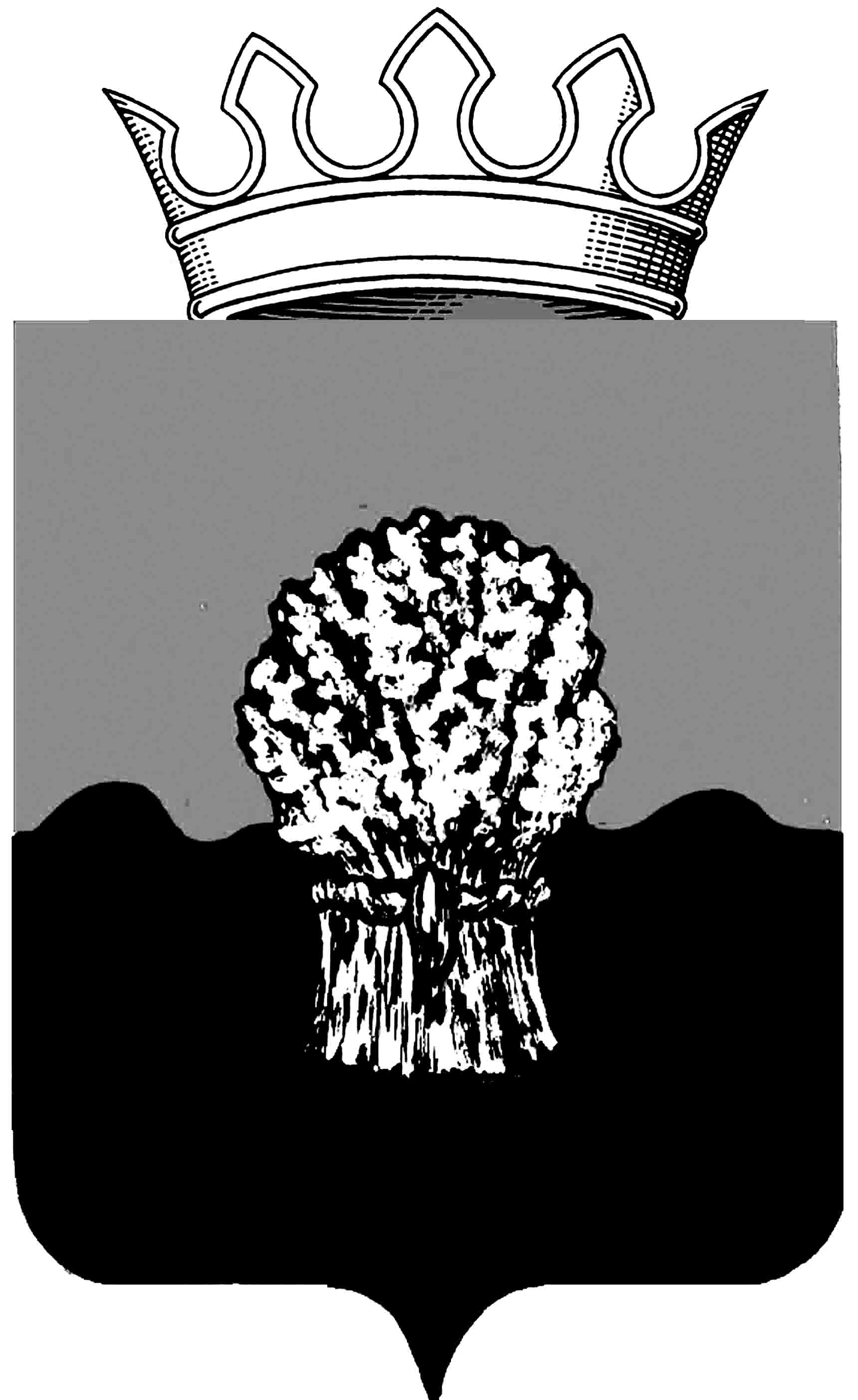 РОССИЙСКАЯ ФЕДЕРАЦИЯ             
САМАРСКАЯ ОБЛАСТЬМУНИЦИПАЛЬНЫЙ РАЙОН СызранскийСОБРАНИЕ ПРЕДСТАВИТЕЛЕЙ ГОРОДСКОГО ПОСЕЛЕНИЯ Балашейкатретьего созываРЕШЕНИЕ_________ 2019 года                                                                                №  О внесении изменений в решение Собрания представителей городского поселения Балашейка муниципального района Сызранский Самарской области №72 от 26 ноября 2013 года «Об утверждении Положения об оплате труда в органах местного самоуправлениягородского поселения Балашейка муниципального района Сызранский Самарской области»В соответствии с Федеральным Законом  от 06 октября 2003 года №131-ФЗ «Об общих принципах организации  местного самоуправления в Российской Федерации», в целях приведения нормативно-правовых актов городского поселения Балашейка муниципального района Сызранский Самарской области в соответствие с федеральным и областным законодательством, регулирующим вопросы организации и прохождения муниципальной службы и трудовые отношения в системе органов местного самоуправления, руководствуясь Уставом городского поселения Балашейка, Собрание представителей городского поселения Балашейка муниципального района Сызранский  Самарской областиРЕШИЛО:1. Внести изменения в Приложение  к Положению об оплате труда в органах местного самоуправления городского поселения Балашейка муниципального района Сызранский Самарской области, утвержденному решением Собрания представителей городского поселения Балашейка муниципального района Сызранский Самарской области №72 от 26 ноября 2013 года, согласно приложению. 2. Определить, что настоящее Решение вступает в силу с 01  января  2019 года.3. Обнародовать данное решение согласно решению Собрания представителей городского поселения Балашейка №25 от 26 июля 2007 года «О порядке официального опубликования  и обнародования  нормативных актов местного самоуправления городского поселения Балашейка  муниципального района Сызранский Самарской области».  4. Контроль за исполнением данного решения возложить на постоянную комиссию Собрания представителей городского поселения Балашейка муниципального района Сызранский Самарской области по имущественным отношениям, землепользованию и бюджету (председатель – Ярцев Р.С.)5. Опубликовать данное решение в местной газете органов местного самоуправления городского поселения Балашейка муниципального района Сызранский  Самарской области «Вестник Балашейки».Председатель Собрания представителейгородского поселения Балашейкамуниципального района СызранскийСамарской области                                                                         Н.А.ХапугинаГлава городского поселения Балашейкамуниципального района СызранскийСамарской области                                                                     М.С.Кувшинова Приложение к решению Собрания представителей городского поселения Балашейкамуниципального района СызранскийСамарской областиОт_____2019 г. №_  С Х Е М А
 должностных окладов в органах местного самоуправления городского поселения Балашейка муниципального района Сызранский Самарской областиНаименование должностейМуниципальная должностьМинимальный окладМаксимальный окладСредний оклад по схемеВыборные должностиВыборные должностиВыборные должностиВыборные должностиВыборные должностиГлава  поселенияВыборная должность15 9188 03516976Муниципальные служащиеМуниципальные служащиеМуниципальные служащиеМуниципальные служащиеМуниципальные служащиеСобрание представителей городского поселения БалашейкаСобрание представителей городского поселения БалашейкаСобрание представителей городского поселения БалашейкаСобрание представителей городского поселения БалашейкаСобрание представителей городского поселения БалашейкаГлавный специалистВедущая муниципальная должность12 81214 51613 663Администрация городского поселения БалашейкаАдминистрация городского поселения БалашейкаАдминистрация городского поселения БалашейкаАдминистрация городского поселения БалашейкаАдминистрация городского поселения БалашейкаЗаместитель Главы поселенияВысшая муниципальная должность12 81214 51613 663Ведущий специалистСтаршая муниципальная должность11 49613 0251 261Специалист 1 категорииСтаршая муниципальная должность8 1229 6698 896Специалист 2 категорииМладшая муниципальная должность7 9559 0158 487Технический и обслуживающий персоналТехнический и обслуживающий персоналТехнический и обслуживающий персоналТехнический и обслуживающий персоналТехнический и обслуживающий персоналВодитель автомобиля5 749Уборщик служебных помещений2 194